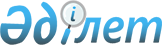 "Қазақстан Республикасының мемлекеттiк шекарасы арқылы өткiзу пункттерiнде бақылауды жүзеге асыру кезiнде бақылаушы органдардың өзара iс-қимылының және оларды орналастырудың тәртiбi туралы нұсқаулықты бекiту туралы" Қазақстан Республикасы Кедендік бақылау агенттігі төрағасының 2002 жылғы 10 қазандағы N 47, Қазақстан Республикасы Ұлттық қауіпсіздік комитеті төрағасының 2002 жылғы 9 желтоқсандағы N 217, Қазақстан Республикасы Көлік және коммуникациялар министрінің 2002 жылғы 23 қазандағы N 353-І, Қазақстан Республикасы Денсаулық сақтау министрінің 2003 жылғы 14 қаңтардағы N 34, Қазақстан Республикасы Ауыл шаруашылығы министрінің 2003 ж. 7 қаңтардағы N 3 бірлескен бұйрығына өзгеріс енгізу туралы"
					
			Күшін жойған
			
			
		
					Қазақстан Республикасының Ұлттық қауіпсіздік комитеті төрағасының 2007 жылғы 20 қарашадағы N 197 н/с, Қазақстан Республикасының Денсаулық сақтау министрінің 2007 жылғы 27 қарашадағы N 700, Қазақстан Республикасының Ауыл шаруашылығы министрінің 2007 жылғы 14 қарашадағы N 685, Қазақстан Республикасының Көлік және коммуникациялар министрлігінің 2007 жылғы 4 желтоқсандағы N 258, Қазақстан Республикасының Қаржы министрінің 2007 жылғы 16 қарашадағы N 397 бірлескен бұйрығы. Қазақстан Республикасының Әділет министрлігінде 2007 жылғы 13 желтоқсандағы Нормативтік құқықтық кесімдерді мемлекеттік тіркеудің тізіліміне N 5032 болып енгізілді. Күші жойылды - Қазақстан Республикасы Ауыл шаруашылағы министрінің 2017 жылғы 10 наурыздағы № 108, Қазақстан Республикасы Денсаулық сақтау министрінің 2017 жылғы 21 сәуірдегі № 194, Қазақстан Республикасы Инвестициялар және даму министрінің 2017 жылғы 17 наурыздағы № 157, Қазақстан Республикасы Қаржы министрінің 2017 жылғы 26 қаңтардағы № 56, Қазақстан Республикасы Ұлттық қауіпсіздік комитеті төрағасының 2017 жылғы 24 сәуірдегі № 22 бірлескен бұйрығымен
      Ескерту. Күші жойылды – ҚР Ауыл шаруашылағы министрінің 10.03.2017 № 108, ҚР Денсаулық сақтау министрінің 21.04.2017 № 194, ҚР Инвестициялар және даму министрінің 17.03.2017 № 157, ҚР Қаржы министрінің 26.01.2017 № 56, ҚР Ұлттық қауіпсіздік комитеті төрағасының 24.04.2017 № 22 бірлескен бұйрығымен (алғашқы ресми жарияланған күнінен кейін күнтізбелік он күн өткен соң қолданысқа енгізіледі).

      Қолданушылардың назарына!!! 

      Қаулының қолданысқа енгізілу тәртібін 4-тармақтан қараңыз. 
      "Қазақстан Республикасының Мемлекеттік шекарасы арқылы өткізу пункттерінің қызметін ұйымдастырудың кейбір мәселелері туралы" Қазақстан Республикасы Үкіметінің 2007 жылғы 23 қазандағы  N 992 қаулысына сәйкес, сондай-ақ тауарлар мен көлік құралдарының өтуін оңайлату мен жеделдету, мемлекеттік шекарадағы өткізу пункттерінің қызметін оңтайландыру мақсатында  БҰЙЫРАМЫЗ: 
      1. "Қазақстан Республикасының мемлекеттiк шекарасы арқылы өткiзу пункттерiнде бақылауды жүзеге асыру кезiнде бақылаушы органдардың өзара iс-қимылының және оларды орналастырудың тәртiбi туралы нұсқаулықты бекiту туралы" Қазақстан Республикасы Кедендік бақылау агенттігі төрағасының 2002 жылғы 10 қазандағы N 47, Қазақстан Республикасы Ұлттық қауіпсіздік комитеті төрағасының 2002 жылғы 9 желтоқсандағы N 217, Қазақстан Республикасы Көлік және коммуникациялар министрінің 2002 жылғы 23 қазандағы N 353-І, Қазақстан Республикасы Денсаулық сақтау министрінің 2003 жылғы 14 қаңтардағы N 34, Қазақстан Республикасы Ауыл шаруашылығы министрінің 2003 жылғы 7 қаңтардағы N 3 бірлескен бұйрығына мынадай өзгеріс енгізілсін: 
      Көрсетілген бұйрықпен бекітілген нұсқаулық осы бұйрықтың қосымшасына сәйкес редакцияда жазылсын. 
      2. Қазақстан Республикасының Мемлекеттік (кедендік) шекарасы арқылы өткізу пункттерінде орналасқан бақылаушы органдардың барлық бөлімшелері осы бұйрықтың орындалуын қамтамасыз етсін. 
      3. Осы бұйрықтың орындалуын бақылауды өзімізге қалдырамыз. 
      4. Осы бұйрық мемлекеттік тіркелген күнінен бастап күшіне енеді және оның алғаш рет ресми жарияланған күнінен бастап қолданысқа енгізіледі.  Қазақстан Республикасының Мемлекеттiк шекарасы арқылы өткiзу пункттерiнде бақылаушы органдардың өзара iс-қимылдары және оларды үйлестіру жөніндегі нұсқаулық
      1. Осы, Қазақстан Республикасының Мемлекеттiк шекарасы арқылы өткiзу пункттерiнде бақылаушы органдардың өзара iс-қимылдары және оларды үйлестіру жөніндегі нұсқаулық (бұдан әрі - Нұсқаулық) Қазақстан Республикасы Ұлттық қауіпсіздік комитетінің Шекара қызметі (бұдан әрі - шекара қызметі), Қазақстан Республикасы Қаржы министрлігінің Кедендік бақылау комитеті (бұдан әрі - кеден органдарының), Қазақстан Республикасының Көлік және коммуникациялар министрлігі (бұдан әрі - көліктік бақылау органдары), Қазақстан Республикасы Ауыл шаруашылығы министрлігінің Агроөнеркәсіптік кешендегі мемлекеттік инспекция комитеті (бұдан әрі  - малдәрiгерлiк-фитосанитарлық бақылау органдары), Қазақстан Республикасы Денсаулық сақтау министрлiгiнiң Мемлекеттiк санитарлық-эпидемиологиялық қадағалау комитетi (бұдан әрi санитарлық-эпидемиологиялық қадағалау органдары) (бұдан әрі - бақылаушы органдар) аумақтық бөлімшелерінің Қазақстан Республикасының Үкiметi бекiткен автокөлiк құралдарын Қазақстан Республикасының Мемлекеттiк шекарасы арқылы өткiзу пункттерiнде (бұдан әрi - автомобильдiк өткiзу пункттерi) шетелдiк және қазақстандық тасымалдаушылардың жүк автомобильдерi мен автобустарына бақылауды жүзеге асыру кезiндегi бірлескен іс-қимылдарын жан-жақты қамтиды және осы іс-қимылдарды кеден органдарының үйлестіруін белгілейді. 
      2. Қазақстан Республикасының мемлекеттік шекарасы арқылы өткізу пункттеріндегі барлық бақылаушы органдар Бірыңғай бақылау-өткізу пункттері салынғанға дейін кеден органдарының ғимаратында болуы тиіс. 
      3. Қазақстан Республикасының мемлекеттік шекарасы арқылы жол жүретін көлік құралдарын бақылауды бақылаушы органдар өткізу пунктінде "бірыңғай аялдама" және "бір терезе" қағидаты бойынша жүзеге асырады. 
      4. Шекара қызметі органдарын қоспағанда көліктік бақылау органдарының, малдәрiгерлiк-фитосанитарлық бақылау органдарының және санитарлық-эпидемиологиялық қадағалау органдарының іс-қимылдарын үйлестіру (жұмысын ұйымдастыру) өткізу пунктінде орналасқан кеден органына жүктеледі. 
      5. Бақылаушы органдар өз функцияларын Қазақстан Республикасының заңнамасына сәйкес атқарады және Қазақстан Республикасының заңдарына сәйкес жауапкершілікте болады. 
      6. Өткізу пункттеріндегі бақылаушы органдардың жұмыс тәртібі осы органдармен келісіледі, ал оның орындалуын бақылауды кеден органы жүргізеді. 
      7. Көлік құралы Қазақстан Республикасының аумағына кірген кезде өткізу пунктінде шекара қызметі белгіленген нысан бойынша (осы Нұсқаулыққа 1-қосымша) мемлекеттік бақылаудан өту туралы талонын (бұдан әрі - талон) 2 данада береді. Қазақстан Республикасының аумағынан кеткен кезде талонды кеден органы береді. Бақылау аяқталғаннан кейін бір талон өткізу пунктіндегі кеден органында қалдырылады. 
      Талондарды жасау, сақтау және есепке алу кеден органдарына жүктеледі, осыған байланысты шекара қызметі мен кеден органдары шекара қызметіне берілген және ол тасымалдаушылар мен көлік құралдарды жүргізушілерге берген сандар бойынша салыстырулар жүргізеді. 
      8. Шекара қызметі талонға белгі қойғаннан кейін тасымалдаушы немесе тауарға жауапты тұлға тауар мен көлік құралдарға жолдама құжаттарды және талонды кеден органының лауазымды адамына өткізу пунктінде мемлекеттік бақылаудан өткізу талондарын тіркеу журналында тіркеу үшін береді (осы Нұсқаулыққа 2-қосымша). 
      9. Кеден органының лауазымды адамы құжаттар ұсынылған кезде олардың тізімдемеге сәйкестігін тексереді және Қазақстан Республикасының заңнамасында белгіленген құзыретке сәйкес тексеру және тиісті белгілерді қою үшін басқа бақылаушы органдардың лауазымды адамдарына береді. 
      10. Бақылаушы органдардың лауазымды адамдары құжаттарды тексерген кезде бақылаудың басталу мен аяқталу уақытын белгілейді. 
      Мемлекеттік бақылаудың кез келген түрін жүргізген кезде мерзімдерді негізсіз созуға жол берілмейді. Мерзімдер осындай бақылауды өткізу үшін қажетті уақытқа дәлме-дәл сәйкес болу қажет. 
      11. Көліктік бақылау бекеттері жоқ өткізу пункттерінде кеден органының лауазымды адамы бақылаудың осындай түрі жоқтығы туралы белгі қояды. 
      Бұл жағдайда көліктік бақылау Қазақстан Республикасының мемлекеттік шекарасы арқылы өткізу пунктінен тыс көліктік бақылаудың бірінші ішкі бекетінде жүргізіледі. Бұл ретте, Қазақстан Республикасының кедендік бақылау саласында заңнаманы бұзушылықтар анықталған жағдайда, көліктік бақылау саласындағы лауазымды адам өткізу пунктіндегі кеден органына хабарлайды. 
      12. Кеден органдары бақылаушы органдарымен бірлесіп өткізу пункті арқылы өткен автокөлік құралдардың саны бойынша салыстыруларды күн сайын жүргізеді, сондай-ақ Автокөлік құралдарды есептеу мен бақылау журналдары жүргізіледі. 
      Өткізу пунктінде көліктік бақылау органы болмаған жағдайда, онымен салыстыру аптасына бір реттен кем емес жүзеге асырылады. 
      13. Тасымалдаушылар мен автокөлік құралдарды жүргізушілердің халықаралық келісімдер мен Қазақстан Республикасының заңнамасын бұзушылықтарға жол берілгендігі анықталған кезде бұзушылықты анықтаған бақылаушы орган бұл туралы басқа да бақылаушы органдарға хабардар етеді, сондай-ақ автокөлік құралдарды есепке алу мен бақылау журналдарында қабылданған шешім туралы жазады. 
      Бұл ретте, талонның екі данасы қайтарып алынады және кеден органында сақтауға қалдырылады. 
      Сонымен бірге кінәлі адамдарды Қазақстан Республикасының заңнамасына сәйкес жауапкершілікке тарту бойынша шаралар қабылданады. 
      14. Құжаттамалық бақылауды жүргізу аяқталғаннан кейін кеден органының лауазымды адамы көлік құралдар мен тауарларды бірлесіп тексеруді ұйымдастырады, бұл ретте Бірлесіп тексеру актілерінің есебін жүргізу журналында (осы Нұсқаулыққа 4-қосымша) тіркеуге жататын бірлесіп тексеру актісі (осы Нұсқаулыққа 3-қосымша) толтырылады. 
      15. Қазақстан Республикасының заңнамасына сәйкес автокөлік құралы мен тауар Қазақстан Республикасының шегінен тыс қайтару көзделген жағдайларда, мұндай шешім барлық бақылаушы органдармен бірге келісім бойынша қабылданады және белгіленген нысан (осы Нұсқаулыққа 5-қосымша) бойынша 2 данада жасалған Көлік құрал мен тауарды қайтару актісі толтырылады. 
      N___ өту пунктінде мемлекеттік 
      бақылаудан өту талоны 
      Өткiзу пунктi ____________________200 жылдың "__" _________________ 
      Автокөлiк құралы __________________________________________________ 
      Автокөлiк құралының тiркелу нөмiрi __________ тiркеме______________ 
      Автокөлiк құралының қозғалыс бағыты _______________________________ 
      Жүктiң атауы және салмағы (жолаушылардың саны) ____________________ 
      Өткізу пунктінде мемлекеттік бақылаудан  
      өткізу талондарын тіркеу журналы 
      Тауарлар мен көлік құралдарды 
      бірлесіп тексеру актісі 
      N 00000/00000/000000 
         Осы                                                      акті 
      ____________________________________________________________________ 
      ____________________________________________________________________ 
                (бақылау органдары қызметкерінің Т.А.Ә., лауазымы) 
      қатысуымен 
      ____________________________________________________________________ 
      кеден органының лауазымды адамы (адамдары) жасады 
      Жүк жөнелтуші __________________________________________________қай 
      жерден (қайда) 
      _________________________________________________(жүк алушыға) _____ 
      ____________________________________________________________________ 
      ____________________________________________________________________ 
      құжаттар бойынша жіберген тауардың (көлік құралдың) партиясын 
      тексеру жүргізілді 
      ____________________________________________________________________ 
      Тексеру орны 
      ____________________________________________________________________ 
      ____________________________________________________________________ 
      ________________орындардан тауарлардың партиясы ұсынылды. Құжаттар бойынша жалпы салмағы _____________кг. 
                    Тексеру нәтижесінде мыналар анықталды: 
            Тауардың іс жүзіндегі таза салмағы ___кг, жалпы салмағы___кг. 
            Мынадай тәсілмен анықталды: 
            [ ] іс жүзінде өлшеу 
            [ ] ____орындарды өлшеумен бір орынның орташа салмағын анықтау 
            [ ] есептік 
            [ ] өзге де 
            N ____________,____________ дана қамтамасыз етулермен келген 
            N№N___________________________________________________көлік 
            құралдар/контейнерлер 
            Қамтамасыз етулер:  [ ] бұзылған          [ ] бұзылмаған 
      ____________________________________________________________________ 
      ____________________________________________________________________ 
      ____________________________________________________________________ 
      ____________________________________________________________________ 
      ____________________________________________________________________ 
      ____________________________________________________________________ 
      ____________________________________________________________________ 
      ____________________________________________________________________ 
      ____________________________________________________________________ 
      ____________________________________________________________________ 
      ____________________________________________________________________ 
      ____________________________________________________________________ 
      (тексеруді жүргізудің себептері, тауарларды сәйкестендіру және тексерудің басқа да мәліметтері) 
      _____ дана мөлшерінде N_______кедендік қамтамасыз етулер жатқызылды. 
      ____________________________________________________________________ 
      (лауазымы, тегі, атының, әкесі атының бастапқы әріптері, қолы жеке 
                                нөмірлік мөрі) 
      ____________________________________________________________________ 
      ________________________________ лауазымды адам (адамдар) қатысты 
      Декларанттың, немесе тауарға, немесе тасымалдаушыға немесе куәгерлерге қатысты уәкілеттіктері барлардың лауазымы, тегі, аты-жөнінің бастапқы әріптері, қолы 
      Тексерудің аяқталу уақыты 
      ________________________________________________________ 
      ______/______ парақ 
             Тауарлар мен көлік құралдарды тексеру актісінің 
                     екінші данасын ______ алды. 
            *Элемент 00000 / 00000 / 000000 
                       1       2       3, бұл жерде 
      1 - Қазақстан Республикасы кеден органдарының жіктеуішіне сәйкес кедендік ресімдеуді жүргізетін кеден органының цифрлық коды; 
      2 - күні, айы және үстіміздегі жылдың соңғы екі цифры; 
      3 - өсуі бойынша қалыптастырылатын Тексеру актілерін тіркеу журналы бойынша реттік нөмірі. Бұл ретте, жаңа жылдың басында нөмірлеу жаңадан басталады. 
      N_________бірлесіп тексеру актісіне 
      қосымша парақ 
      Тексеру нәтижесінде мыналар анықталды: 
      ____________________________________________________________________ 
      ____________________________________________________________________ 
      ____________________________________________________________________ 
      ____________________________________________________________________ 
      ____________________________________________________________________ 
      ____________________________________________________________________ 
      ____________________________________________________________________ 
      ____________________________________________________________________ 
      ____________________________________________________________________ 
      ____________________________________________________________________ 
      ____________________________________________________________________ 
      ____________________________________________________________________ 
      ____________________________________________________________________ 
      Лауазымды адам (дар) (лауазымы, тегі, атының, әкесі атының бастапқы 
      ____________________________________________________________________ 
                 әріптері, қолы, жеке нөмірлік мөрі) 
      ____________________________________________________________________ 
      ____________________________________________________________________ 
      ____________________________________________________________________ 
      Қатысқандар 
      ____________________________________________________________________ 
      (Декларанттың немесе тауарларға қатысты уәкілеттіктері бар өзге де 
      адамдардың, немесе 
      ____________________________________________________________________ 
      тасымалдаушының, немесе куәгерлердің қолдары) 
      Өткізу пунктінде мемлекеттік бақылаудан 
      өткізу талондарын тіркеу журналы 
      Көлік құралы мен тауарды 
      қайтару актісі 
      Күні 
      ________ 
      Өткізу пункті 
      ____________________________________________________________________ 
      Тасымалдаушының атауы ______________________________________________ 
      Автокөлік құралдың N _______________________________________________ 
      Тауардың атауы (салмағы, саны) 
      ____________________________________________________________________ 
      алушы ______________________________________________________________ 
      қайтару 
      себебі______________________________________________________________ 
      бақылаушы органдардың қолдары (лауазымды адамдардың Т.А.Ә., лауазымы, органның атауы, мөрі) 
      ____________________________________________________________________ 
      ____________________________________________________________________ 
      ____________________________________________________________________ 
					© 2012. Қазақстан Республикасы Әділет министрлігінің «Қазақстан Республикасының Заңнама және құқықтық ақпарат институты» ШЖҚ РМК
				
Қазақстан Республикасы  
Ұлттық қауіпсіздік  
комитетінің төрағасы  
Қазақстан Республикасының  
Денсаулық сақтау министрі  
Қазақстан Республикасының  
Ауыл шаруашылығы министрі  
Қазақстан Республикасының  
Көлік және коммуникациялар  
министрінің міндетін атқарушы  
Қазақстан Республикасының  
Қаржы министрі  Қазақстан Республикасы Ұлттық
қауіпсіздік комитеті
төрағасының 2007 жылғы
20 қарашадағы N 197 н/с
Қазақстан Республикасы
Денсаулық сақтау министрінің
2007 жылғы 27 қарашадағы N 700
Қазақстан Республикасы
Ауыл шаруашылығы министрінің
2007 жылғы 14 қарашадағы N 685
Қазақстан Республикасы Көлік
және коммуникациялар министрінің
2007 жылғы 4 желтоқсандағы N 258
Қазақстан Республикасы Қаржы
министрінің 2007 жылғы 16 қарашадағы
N 397 бірлескен бұйрығымен бекітілген Қазақстан Республикасының
Мемлекеттiк шекарасы арқылы өткiзу
пункттерiнде бақылаушы
органдардың өзара iс-қимылдары
және оларды үйлестіру
жөніндегі   нұсқаулыққа
1-қосымша
Шекаралық бақылау 
________сағ ________ мин 
(бақылаудың басталуы) 
________сағ ________ мин 
(бақылаудың аяқталуы) 
қабылданған шешім __________ 
_________ қолы 
     Мөртабан 
Санитарлық-эпидемиологиялық бақылау 
________сағ ________ мин 
(бақылаудың басталуы) 
________сағ ________ мин 
(бақылаудың аяқталуы) 
қабылданған шешім _________ 
_________ қолы 
     Мөртабан 
Малдәрігерлік бақылау 
________сағ ________ мин 
(бақылаудың басталуы) 
________сағ ________ мин 
(бақылаудың аяқталуы) 
қабылданған шешім __________ 
_________ қолы 
     Мөртабан 
Фитосанитарлық бақылау 
________сағ ________ мин 
(бақылаудың басталуы) 
________сағ ________ мин 
(бақылаудың аяқталуы) 
қабылданған шешім _________ 
_________ қолы 
     Мөртабан 
Кедендік бақылау 
________сағ ________ мин 
(бақылаудың басталуы) 
________сағ ________ мин 
(бақылаудың аяқталуы) 
қабылданған шешім __________ 
_________ қолы 
     Мөртабан 
Көліктік бақылау 
________сағ ________ мин 
(бақылаудың басталуы) 
________сағ ________ мин 
(бақылаудың аяқталуы) 
қабылданған шешім _________ 
_________ қолы 
     Мөртабан  Қазақстан Республикасының
Мемлекеттiк шекарасы арқылы
өткiзу пункттерiнде бақылаушы
органдардың өзара iс-қимылдары
және оларды үйлестіру
жөніндегі   нұсқаулыққа
2-қосымша
N р/б 
Көлік құралдың 
мемлекеттік 
нөмірі 
Тасымалдаушы 
туралы мәлі- 
меттер 
Тіркеуді жүзеге 
асырған лауазымды 
адамның Т.А.Ә. 
Ескерту  Қазақстан Республикасының
Мемлекеттiк шекарасы арқылы
өткiзу пункттерiнде бақылаушы
органдардың өзара iс-қимылдары
және оларды үйлестіру
жөніндегі   нұсқаулыққа
3-қосымша
Алулар жүргізілген жоқ. 
Жүк орындары біздің 
қатысуымызбен оралды. 
N_____________ актісі бойынша 
сынамалар мен үлгілерді алу 
жүргізілді  Қазақстан Республикасының
Мемлекеттiк шекарасы арқылы
өткiзу пункттерiнде бақылаушы
органдардың өзара iс-қимылдары
және оларды үйлестіру
жөніндегі   нұсқаулыққа
4-қосымша
N р/б 
Тексеру актісі- 
нің 
нөмірі 
Көлік 
құралының 
мемлекеттік 
нөмірі 
Тасымалдаушы 
туралы 
мәліметтер 
Тіркеуді 
жүзеге 
асырған 
лауазымды 
адамның 
Т.А.Ә. 
Ескерту  Қазақстан Республикасының
Мемлекеттiк шекарасы арқылы
өткiзу пункттерiнде бақылаушы
органдардың өзара iс-қимылдары
және оларды үйлестіру
жөніндегі   нұсқаулыққа
5-қосымша